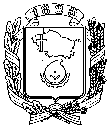 АДМИНИСТРАЦИЯ ГОРОДА НЕВИННОМЫССКАСТАВРОПОЛЬСКОГО КРАЯПОСТАНОВЛЕНИЕ27 марта 2017 г.                                                                                               № 752НевинномысскОб утверждении Порядка представления, рассмотрения и оценки предложений граждан, организаций на включение в адресный перечень территорий общего пользования города Невинномысска, на которых планируется благоустройство, в подпрограмму «Формирование современной городской среды в городе Невинномысске» муниципальной программы «Развитие жилищно-коммунального хозяйства города Невинномысска»Руководствуясь Федеральным законом от 06 октября 2003 г. № 131-ФЗ «Об общих принципах организации местного самоуправления в Российской Федерации», постановлением администрации города Невинномысска от       21 ноября 2016 № 2551 «Об утверждении муниципальной программы «Развитие жилищно-коммунального хозяйства города Невинномысска» и Уставом города Невинномысска, постановляю:1.	Утвердить прилагаемый Порядок представления, рассмотрения и оценки предложений граждан, организаций на включение в адресный перечень территорий общего пользования города Невинномысска, на которых планируется благоустройство, в подпрограмму Формирование современной городской среды в городе Невинномысске» муниципальной программы «Развитие жилищно-коммунального хозяйства города Невинномысска».2. Настоящее постановление подлежит опубликованию в газете «Невинномысский рабочий» и размещению на официальном сайте администрации города Невинномысска в информационно – телекоммуникационной сети «Интернет».3. Настоящее постановление вступает в силу на следующий день после дня его официального опубликования. 4. Контроль за исполнением настоящего постановления возложить на заместителя главы администрации города, руководителя управления жилищно-коммунального хозяйства администрации города Невинномысска Эма А.Ю.Глава города НевинномысскаСтавропольского края                                                                 М.А. МиненковУТВЕРЖДЕНпостановлением администрациигорода Невинномысскаот 27 марта 2017 г. № 752ПОСТАНОВЛЕНИЕПОРЯДОКпредставления, рассмотрения и оценки предложений граждан, организаций на включение в адресный перечень территорий общего пользования города Невинномысска, на которых планируется благоустройство, в подпрограмму «Формирование современной городской среды в городе Невинномысске» муниципальной программы «Развитие жилищно-коммунального хозяйства города Невинномысска»Общие положения1.1. Настоящий Порядок разработан в целях формирования современной комфортной городской инфраструктуры на территории города Невинномысска, путем благоустройства территорий общего пользования, и определяет порядок и сроки представления, рассмотрения и оценки предложений граждан, организаций на включение в адресный перечень территорий общего пользования города Невинномысска, на которых планируется благоустройство, в подпрограмму «Формирование современной городской среды в городе Невинномысске» муниципальной программы «Развитие жилищно-коммунального хозяйства города Невинномысска». 1.2. Под территорией общего пользования города Невинномысска (далее - территория общего пользования) понимается территория соответствующего функционального назначения, которой беспрепятственно пользуется неограниченный круг лиц, в том числе проезды, центральные улицы, площади, скверы, парки, бульвары, пешеходные зоны и т.д.1.3. Адресный перечень территорий общего пользования, на которых планируется благоустройство в текущем году (далее – адресный перечень) формируется отдельно на каждый год из числа представленных заинтересованными лицами предложений, и отобранных с учетом результатов общественного обсуждения, проведенного в соответствии с Порядком проведения общественного обсуждения проекта подпрограммы «Формирование современной городской среды в городе Невинномысске» муниципальной программы «Развитие жилищно-коммунального хозяйства города Невинномысска» и Порядка организации деятельности общественной комиссии, утвержденного постановлением администрации города Невинномысска от 27 марта 2017 г. № 750 «Об утверждении Порядка проведения общественного обсуждения проекта подпрограммы «Формирование современной городской среды в городе Невинномысске» муниципальной программы «Развитие жилищно-коммунального хозяйства города Невинномысска» и Порядка организации деятельности общественной комиссии» (далее -  постановление администрации города от 27 марта 2017 г. № 750).1.4 Заинтересованными лицами на включение в адресный перечень выступают физические, юридические лица, органы местного самоуправления (далее – заявители).1.5. Уведомление, предусматривающее срок приема предложений на включение в адресный перечень, адрес для направления предложений и контактные данные подлежат размещению на официальном сайте администрации города Невинномысска (http://www.nevadm.ru/) и публикации в газете «Невинномысский рабочий».1.6. Отбор заявителей на включение в адресный перечень осуществляется общественной комиссией, созданной в соответствии с постановлением администрации города от 27 марта 2017 г. № 750 (далее – общественная комиссия).1.7. Общественная комиссия осуществляет:прием и регистрацию предложений на включение в адресный перечень, исходя из даты предоставления таких предложений;рассмотрение предложений;принятие решений о включении территории общего пользования или об отказе в ее включении в адресный перечень по основаниям, установленным настоящим Порядком;оценку предложений;формирование адресного перечня территорий общего пользования, для которых сумма запрашиваемых средств соответствует планируемому объему средств из федерального бюджета, бюджета Ставропольского края и бюджета города Невинномысска.1.8. По результатам оценки предложений общественной комиссией утверждается Протокол оценки (ранжирования) заявок заинтересованных лиц на включение в адресный перечень территорий общего пользования проекта подпрограммы (далее – Протокол).Условия включения территорий общего пользования в адресный перечень2.1. Предложения на включение территорий общего пользования в адресный перечень для организации благоустройства, подаваемые заявителем, должны отвечать следующим критериям:наиболее посещаемая территория; соответствие территории градостроительной документации в части ее функционального зонирования; возможность реализации проекта благоустройства в полном объеме в текущем году. 2.2. Заявитель в предложении для включения территории общего пользования в адресный перечень указывает: местоположение, перечень работ, предлагаемых к выполнению на территории общего пользования; информацию по размещению на территории общего пользования видов оборудования, иных материальных объектов и образцов элементов благоустройства; информацию по стилевому решению, в том числе по типам озеленения территории общего пользования, освещения и осветительного оборудования; информацию, материалы, содержащие визуальное изображение предлагаемого благоустройства (фото, видео, рисунки и т.д.)проблемы, на решение которых направлены мероприятия по благоустройству территории общего пользования.Предложения и прилагаемые к ним материалы (далее – заявка) направляются заявителем в общественную комиссию для их регистрации, рассмотрения и оценки для включения в адресный перечень.3. Рассмотрение и оценка заявок для включения территории общего пользования в адресный перечень3.1. Поступившие заявки регистрируются в порядке их поступления от заявителей в журнале регистрации с указанием порядкового регистрационного номера, даты и времени поступления предложения, фамилии, имени, отчества (для физических лиц), наименования (для юридических лиц), а также местоположения территории общего пользования, предлагаемой к благоустройству.3.2. Общественная комиссия, для включения территории общего пользования в адресный перечень:руководствуется при рассмотрении Заявок условиями включения территории общего пользования в адресный перечень, установленными пунктом 2.1. настоящего Порядка;определяет количество территорий общего пользования, включаемых в подпрограмму на текущий год, исходя из планируемого объема средств из федерального бюджета, бюджета Ставропольского края и бюджета города Невинномысска на текущий финансовый год, с учетом времени подачи заявки.3.3. Оценка заявок для включения в адресный перечень территорий общего пользования осуществляется общественной комиссией в соответствии с критериями, указанными в пункте 2.1. настоящего Порядка, а также с учетом результатов общественного обсуждения предложений по проекту подпрограммы и проводится в три этапа:1) принятие решения о допуске к участию в ранжировании перечня территорий общего пользования, а также присвоение им порядкового номера участника;2) изготовление проектно-сметной документации в отношении перечня территорий общего пользования, допущенных к участию в ранжировании;3) ограничение числа территорий общего пользования в адресном перечне, количеством территорий общего пользования, для которых сумма запрашиваемых средств соответствует планируемому объему средств из федерального бюджета, бюджета Ставропольского края и бюджета города Невинномысска.3.4. Решение о допуске к участию в ранжировании территорий общего пользования принимается путем открытого голосования членов общественной комиссии, присутствующих на заседании. Такое решение считается принятым, если за него проголосовало простое большинство членов общественной комиссии, принявших участие в голосовании. При равенстве голосов, поданных за и против принятия решения, голос председателя общественной комиссии является решающим.Указанное решение принимается в течение одного рабочего дня, следующего за датой окончания срока приема заявок.Сформированный предварительный список территорий общего пользования для их включения в адресный перечень, общественная комиссия направляет в управление жилищно-коммунального хозяйства администрации города Невинномысска (далее – Управление ЖКХ).3.5. Управление ЖКХ в течение двух рабочих дней со дня получения предварительного списка территорий общего пользования для их включения в адресный перечень: определяет объемы и стоимость, подлежащих выполнению работ по благоустройству, составляет соответствующие дефектные ведомости и сметы с выездом на месторасположение территории общего пользования;формирует список территорий общего пользования для их включения в адресный перечень с учетом объемов и стоимости подлежащих благоустройству видов работ, согласованных общественной комиссией;направляет список территорий общего пользования для их включения в адресный перечень территорий общего пользования в общественную комиссию для подготовки Протокола.3.6. В день получения списка территорий общего пользования для их включения в адресный перечень от Управления ЖКХ, общественная комиссия проводит итоговое заседание для формирования Протокола.Количество территорий общего пользования, включаемых в подпрограмму на текущий год, определяется исходя из планируемого объема средств из федерального бюджета, бюджета Ставропольского края и бюджета города Невинномысска на текущий финансовый год с учетом времени подачи Заявки.3.7. Протокол подписывается членами общественной комиссии, принявшими участие в заседании, и подлежит размещению на официальном сайте администрации города Невинномысска (http://www.nevadm.ru/) в течение трех дней со дня его подписания и утверждения.Протокол составляется в 2 экземплярах, один из которых остается в общественной комиссии, второй экземпляр направляется в Управление ЖКХ для подготовки проекта постановления администрации города Невинномысска об утверждении подпрограммы, включающего, в том числе адресный перечень территорий общего пользования, на которых планируется благоустройство в текущем году.Первый заместитель главыадминистрации города Невинномысска				      В.Э. Соколюк